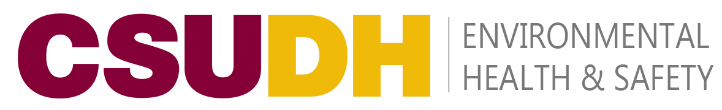 Injury & Illness Prevention ProgramJob Safety Analysis Form1000 E Victoria St.• Carson, CA 90747Phone: 310-243-3000 • Office: 310-243-3171 www.csudh.edu/ehsPicture of task/equipment:Task:Operating a Street SweeperOperating a Street SweeperOperating a Street SweeperName of Shop or Dept:CSUDH Campus - CSUDH Campus - CSUDH Campus - ob Title(s):Analyzed by:M. WilliamsM. WilliamsM. WilliamsDate:Required PPE:Required PPE:Required PPE:Required PPE:Required PPE:Required/Recommended Trainings:Required/Recommended Trainings:Required/Recommended Trainings:Required/Recommended Trainings:Required/Recommended Trainings:User must train with supervisorUser must read owner’s manualUser must read owner’s manualUser must read owner’s manualUser must have valid driver’s licenseTASKHAZARDSHAZARDSCONTROLSCONTROLSInspect the sweeper before each use.Must only be used out of doorsSeatbelt must be wornEye Injury from particlesRespiratory irritation from inhalation of DustTraffic Hazard Eye Injury from particlesRespiratory irritation from inhalation of DustTraffic Hazard Equipment to be Inspected after each useEquipment to be Serviced bi-annually by factory representative.Equipment to be Inspected after each useEquipment to be Serviced bi-annually by factory representative.